Supplementary MaterialDrivers of population change in common farmland birds in GermanyMALTE BUSCH, JAKOB KATZENBERGER, SVEN TRAUTMANN, BETTINA GERLACH, RAINER DRÖSCHMEISTER and CHRISTOPH SUDFELDTContentsTable S1. Details of species selection for analysis.Table S2. Model-averaged effect estimates for all farmland bird species analysed.Table S3. Bootstrapped effect estimates for the overall group farmland bird species analysed.Figure S1. Germany divided into the three regions analysed.Figure S2. Values of land-use and weather variables 1991-2013 used as predictors in the modelling framework, for the three regions considered.Figure S3. Relationship between log-transformed trend indices and explanatory variables for all farmland bird species in the analysis with time lag of 0 years. Figure S4. Relationship between log-transformed trend indices and explanatory variables for all farmland bird species in the analysis with time lag of 1 year. Table S1. Details of species selection for analysis. Considered were all species using agriculturally characterized breeding and/or feeding habitats according to the German bird trait data base (Wahl et al. 2014). Precluded (and not part of the table below) were species with the breeding status “former breeding bird, now extinct” and “sporadic breeder” as well as species with the frequency class “extremely rare” according to the German Red List (Grüneberg et al. 2015). To the remaining set of species three selection criteria were applied.Table S2. Model-averaged effect estimates for all farmland bird species analysed.Table S3. Bootstrapped effect estimates for the overall group farmland bird species analysed.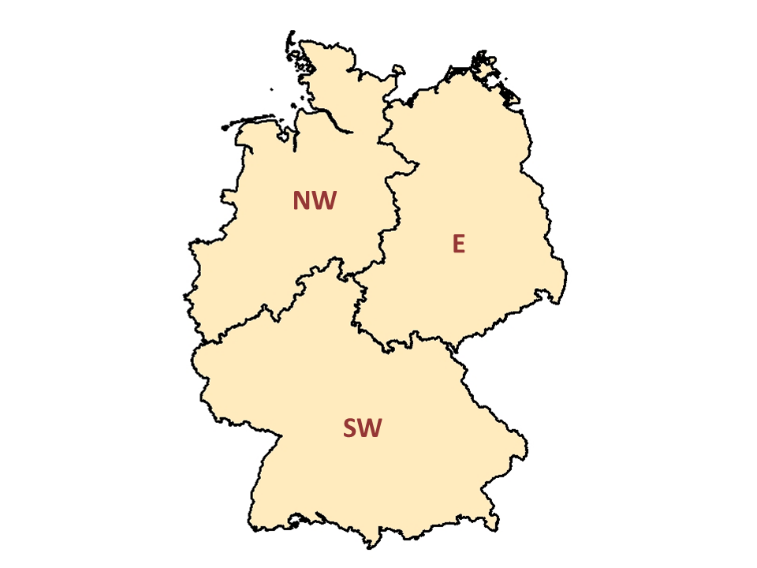 Figure S1. Germany divided into the three regions analysed (NW = northwest Germany, E = East Germany, SW = southwest Germany).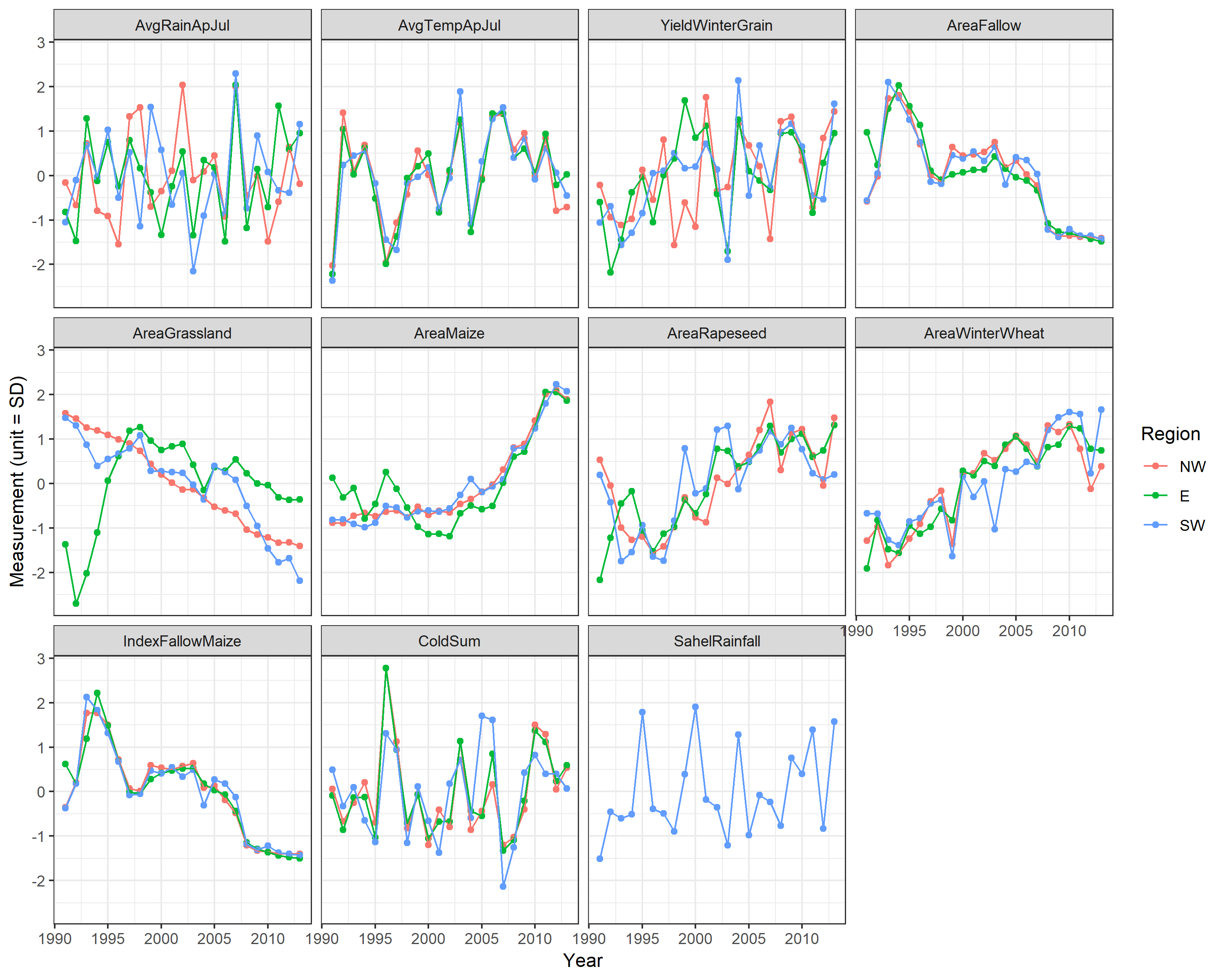 Figure S2. Values of land-use and weather variables 1991-2013 used as predictors in the modelling framework, for the three regions considered. All variables were made comparable by centring and scaling (z-transformation) and thereby converted to units of phenotypic standard deviations (SD) around the mean.  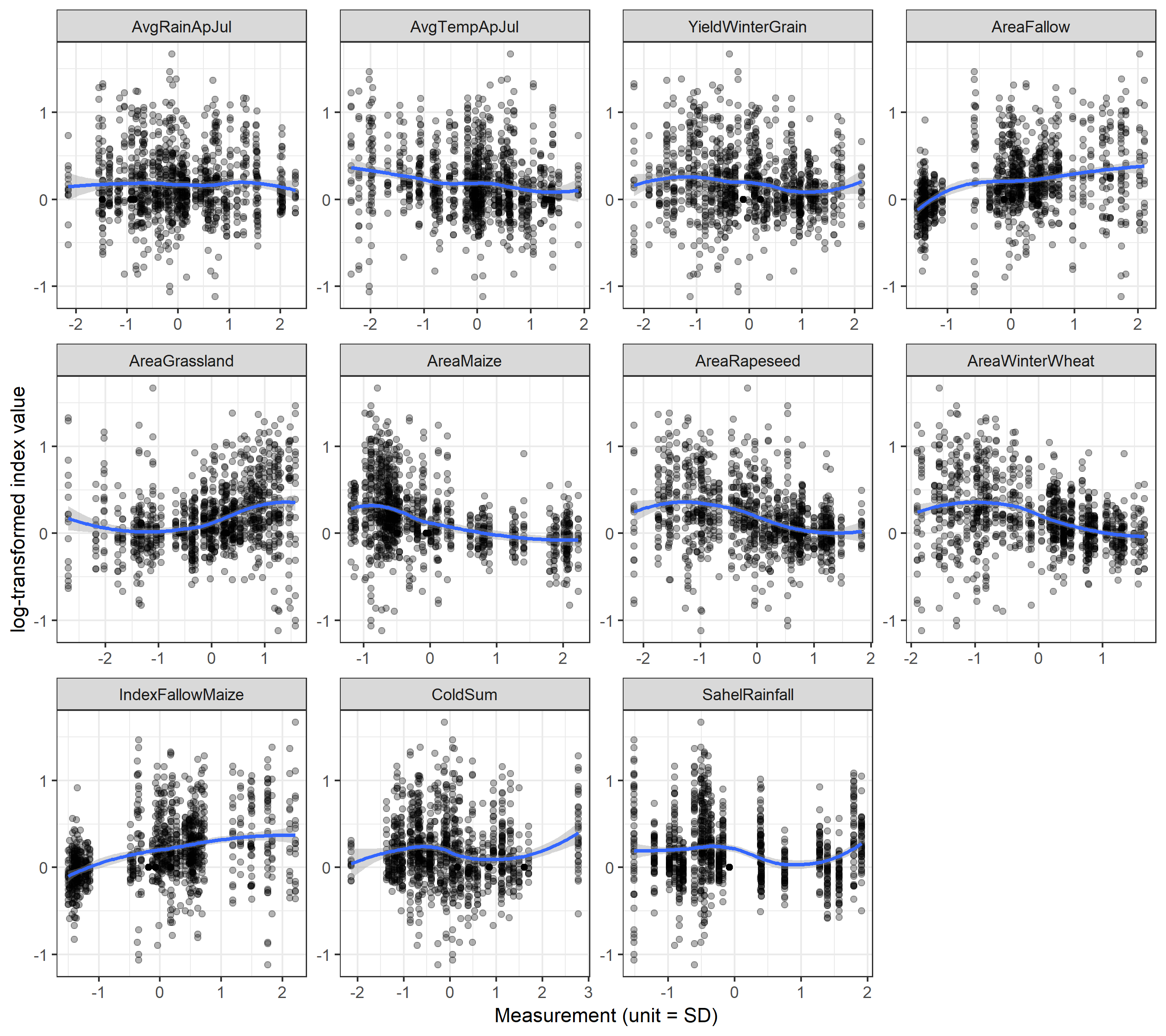 Figure S3. Relationship between log-transformed trend indices and explanatory variables for all farmland bird species in the analysis with time lag of 0 years. The blue line shows a loess smoother. 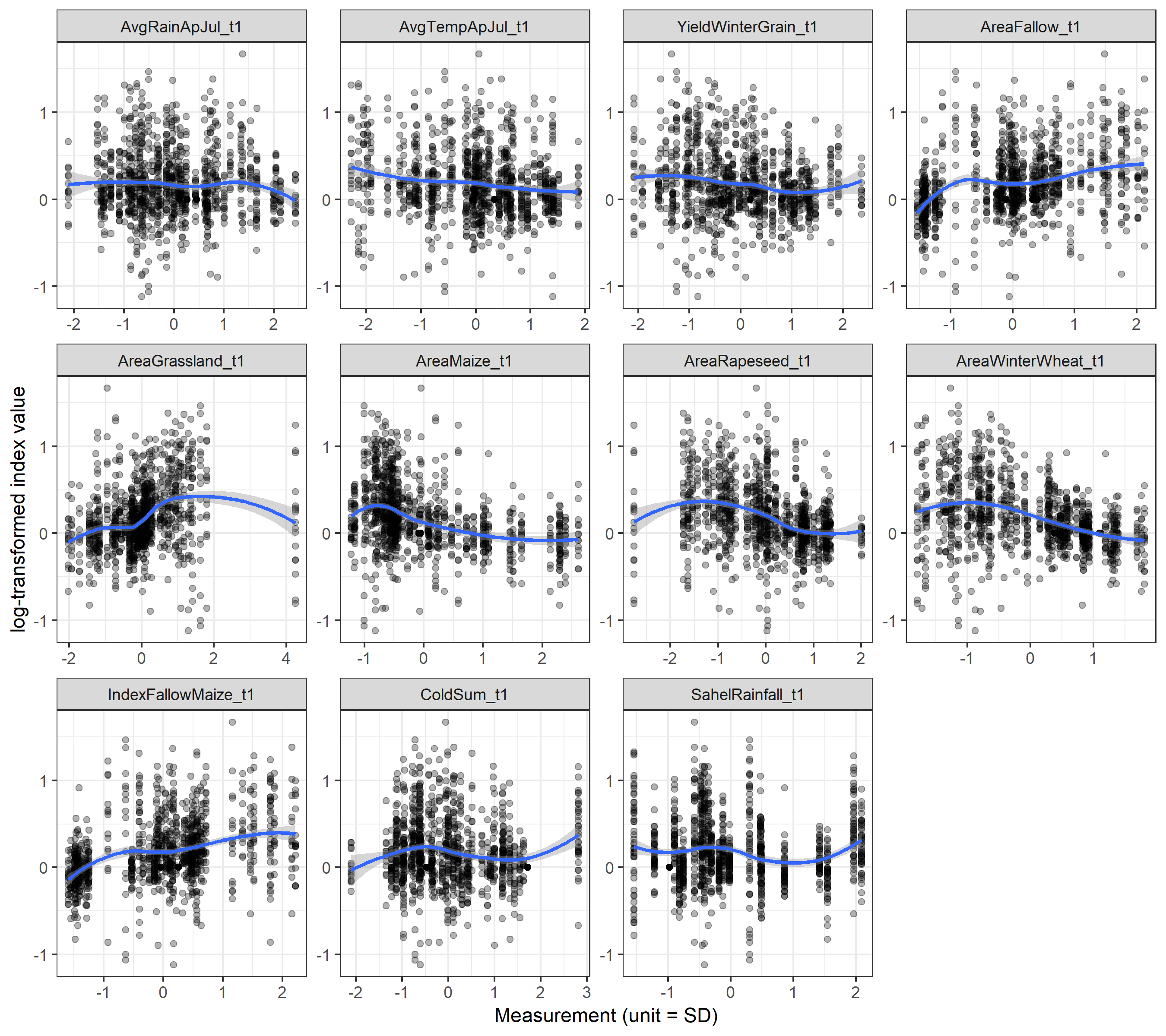 Figure S4. Relationship between log-transformed trend indices and explanatory variables for all farmland bird species in the analysis with time lag of 1 year. The blue line shows a loess smoother.1. criterion1. criterion2. criterion3. criterionhabitathabitatspecies (former and current breeding bird species)scientific namebreeding habitatfeeding habitat during the breeding seasonreliable population trends available at regional scale for at least 2 of the 3 classified German regionsmost relevant suspected population change determining factors relate to agricultural practicesnational farmland indicator speciessub-national indicator speciesfinal species setcommentGreater RheaRhea americanaarable fields and open land characterized by arable fieldsarable fields and open land characterized by arable fieldsnon.a.no Greater Canada GooseBranta canadensisgrassland and open land characterized by grasslandnon.a.no Barnacle GooseBranta leucopsisgrassland and open land characterized by grasslandnon.a.no Swan GooseAnser cygnoidesgrassland and open land characterized by grasslandnon.a.no Snow GooseAnser caerulescensgrassland and open land characterized by grasslandnon.a.no Bar-headed GooseAnser indicusgrassland and open land characterized by grasslandnon.a.no Greylag GooseAnser ansergrassland and open land characterized by grasslandnon.a.no Egyptian GooseAlopochen aegyptiacagrassland and open land characterized by grasslandnon.a.no Ruddy ShelduckTadorna ferrugineagrassland and open land characterized by grasslandnon.a.no Common QuailCoturnix coturnixarable fields and open land characterized by arable fieldsarable fields and open land characterized by arable fieldsnon.a.no Common PheasantPhasianus colchicusfarmed open land (indifferent)farmed open land (indifferent)yesnono population status mainly depends on releases of animals by huntersWhite StorkCiconia ciconiafarmed open land (indifferent)non.a.no Lesser Spotted EagleAquila pomarinagrassland and open land characterized by grasslandnon.a.no Montagu's HarrierCircus pygargusarable fields and open land characterized by arable fieldsfarmed open land (indifferent)non.a.no Red KiteMilvus milvusfarmed open land (indifferent)non.a.yesCommon LinnetCarduelis cannabinawasteland, ruderal and tall forb communitiesyesyesno yesyesCommon KestrelFalco tinnunculusfarmed open land (indifferent)non.a.no Common CraneGrus grusgrassland and open land characterized by grasslandnon.a.no Great BustardOtis tardafarmed open land (indifferent)farmed open land (indifferent)non.a.no CorncrakeCrex crexfarmed open land (indifferent)non.a.no Northern LapwingVanellus vanellusfarmed open land (indifferent)farmed open land (indifferent)yesyesyesyesEurasian CurlewNumenius arquatagrassland and open land characterized by grasslandgrassland and open land characterized by grasslandnon.a.no Black-tailed GodwitLimosa limosagrassland and open land characterized by grasslandgrassland and open land characterized by grasslandyesyesyesyesCommon SnipeGallinago gallinagograssland and open land characterized by grasslandgrassland and open land characterized by grasslandnon.a.no RuffPhilomachus pugnaxgrassland and open land characterized by grasslandgrassland and open land characterized by grasslandnon.a.no Black-headed GullLarus ridibundusfarmed open land (indifferent)non.a.no Mediterranean GullLarus melanocephalusfarmed open land (indifferent)non.a.no Mew GullLarus canusgrassland and open land characterized by grasslandnon.a.no Gull-billed TernGelochelidon niloticafarmed open land (indifferent)non.a.no Stock DoveColumba oenasfarmed open land (indifferent)yesno no forest indicator species in several federal states, therefore not considered as farmland birdEuropean Turtle DoveStreptopelia turturfarmed open land (indifferent)yesyesno yesBarn OwlTyto albafarmed open land (indifferent)non.a.no Little OwlAthene noctuagrassland and open land characterized by grasslandgrassland and open land characterized by grasslandnon.a.yesLong-eared OwlAsio otusfarmed open land (indifferent)non.a.no Red-backed ShrikeLanius colluriofarmed open land (indifferent)farmed open land (indifferent)yesyesyesyesGreat Grey ShrikeLanius excubitorfarmed open land (indifferent)farmed open land (indifferent)non.a.no Western JackdawColoeus monedulafarmed open land (indifferent)yesnono settlement indicator species at national level, therefore not considered as farmland birdRookCorvus frugilegusfarmed open land (indifferent)non.a.no Common WhitethroatSylvia communisfarmed open land (indifferent)farmed open land (indifferent)yesyesno yesyesCrested LarkGalerida cristatawasteland, ruderal and tall forb communitieswasteland, ruderal and tall forb communitiesnon.a.no Eurasian SkylarkAlauda arvensisfarmed open land (indifferent)farmed open land (indifferent)yesyesyesyesCommon Grasshopper WarblerLocustella naeviawasteland, ruderal and tall forb communitieswasteland, ruderal and tall forb communitiesyesyesno yesyesRiver WarblerLocustella fluviatiliswasteland, ruderal and tall forb communitieswasteland, ruderal and tall forb communitiesnon.a.no Marsh WarblerAcrocephalus palustriswasteland, ruderal and tall forb communitieswasteland, ruderal and tall forb communitiesyesyesno yesyesCommon StarlingSturnus vulgarisgrassland and open land characterized by grasslandyesyesno yesMistle ThrushTurdus viscivorusgrassland and open land characterized by grasslandyesyesno yesCommon BuzzardButeo buteofarmed open land (indifferent)non.a.no FieldfareTurdus pilarisgrassland and open land characterized by grasslandyesyesno yesWhinchatSaxicola rubetragrassland and open land characterized by grasslandgrassland and open land characterized by grasslandyesyesyesyesGrey PartridgePerdix perdixarable fields and open land characterized by arable fieldsarable fields and open land characterized by arable fieldsnon.a.no Blue-headed Yellow WagtailMotacilla flavafarmed open land (indifferent)farmed open land (indifferent)yesyesno yesyesEuropean GoldfinchCarduelis cardueliswasteland, ruderal and tall forb communitiesyesyesno yesCorn BuntingEmberiza calandrafarmed open land (indifferent)wasteland, ruderal and tall forb communitiesnon.a.yesYellowhammerEmberiza citrinellafarmed open land (indifferent)farmed open land (indifferent)yesyesyesyesCirl BuntingEmberiza cirluswasteland, ruderal and tall forb communitiesnon.a.no Ortolan BuntingEmberiza hortulanaarable fields and open land characterized by arable fieldsarable fields and open land characterized by arable fieldsnon.a.no VariableEstimateStdErrorPvalueSpecies(Intercept)0.2220.038<0.001Black-tailed GodwitRegionEast0.2510.054<0.001Black-tailed GodwitAreaGrassland-0.0420.0290.163Black-tailed GodwitAreaRapeseed-0.1430.0440.001Black-tailed GodwitAreaWinterWheat-0.2080.045<0.001Black-tailed GodwitAvgTempApJul0.0410.0320.211Black-tailed GodwitColdSum-0.0280.0280.328Black-tailed GodwitIndexFallowMaize0.0600.0400.147Black-tailed GodwitYieldWinterGrain-0.0350.0310.265Black-tailed Godwit(Intercept)0.0020.0680.978Blue-head. Yel. WagtailRegionEast0.1470.0960.135Blue-head. Yel. WagtailRegionSouthWest0.1800.0960.068Blue-head. Yel. WagtailAreaWinterWheat0.1230.0650.060Blue-head. Yel. WagtailAvgTempApJul-0.1020.0450.026Blue-head. Yel. WagtailColdSum0.0820.0420.054Blue-head. Yel. WagtailIndexFallowMaize0.0930.0620.141Blue-head. Yel. WagtailSahelRainfall0.0530.0430.230Blue-head. Yel. Wagtail(Intercept)0.3750.058<0.001Com. Grasshopper WarblerRegionEast-0.1080.0720.142Com. Grasshopper WarblerRegionSouthWest-0.3270.072<0.001Com. Grasshopper WarblerAreaGrassland-0.0410.0350.254Com. Grasshopper WarblerAreaWinterWheat-0.1740.0500.001Com. Grasshopper WarblerAvgRainApJul0.0310.0350.392Com. Grasshopper WarblerAvgTempApJul-0.0940.0430.031Com. Grasshopper WarblerIndexFallowMaize0.0600.0590.320Com. Grasshopper WarblerYieldWinterGrain-0.0590.0430.178Com. Grasshopper Warbler(Intercept)0.3500.038<0.001Common LinnetRegionEast-0.3000.052<0.001Common LinnetRegionSouthWest0.2860.052<0.001Common LinnetAreaGrassland0.1170.026<0.001Common LinnetAreaRapeseed-0.0610.0390.125Common LinnetAreaWinterWheat-0.1810.038<0.001Common LinnetAvgRainApJul0.0270.0240.254Common LinnetAvgTempApJul-0.0700.0270.012Common LinnetColdSum-0.0430.0230.069Common LinnetIndexFallowMaize0.0910.0380.018Common LinnetYieldWinterGrain-0.0330.0280.256Common Linnet(Intercept)0.3850.035<0.001Common StarlingRegionEast-0.1990.050<0.001Common StarlingRegionSouthWest-0.2470.050<0.001Common StarlingAreaGrassland0.0780.0240.001Common StarlingAreaRapeseed-0.0460.0260.086Common StarlingAvgRainApJul0.0200.0200.333Common StarlingAvgTempApJul-0.0440.0210.042Common StarlingIndexFallowMaize0.1340.027<0.001Common Starling(Intercept)-0.0160.0250.523Common WhitethroatRegionEast0.0980.0280.001Common WhitethroatRegionSouthWest0.1650.028<0.001Common WhitethroatAreaGrassland-0.1580.015<0.001Common WhitethroatAreaRapeseed-0.0470.0200.022Common WhitethroatAreaWinterWheat0.0460.0260.080Common WhitethroatAvgRainApJul-0.0170.0150.277Common WhitethroatColdSum-0.0310.0170.084Common WhitethroatIndexFallowMaize0.0430.0280.137Common WhitethroatSahelRainfall0.0350.0200.084Common Whitethroat(Intercept)0.2990.022<0.001Eurasian SkylarkRegionEast-0.2040.030<0.001Eurasian SkylarkRegionSouthWest-0.1320.030<0.001Eurasian SkylarkAreaGrassland0.0910.016<0.001Eurasian SkylarkAreaRapeseed-0.0820.019<0.001Eurasian SkylarkAreaWinterWheat-0.0640.0230.007Eurasian SkylarkAvgRainApJul0.0250.0140.076Eurasian SkylarkAvgTempApJul0.0190.0170.268Eurasian SkylarkColdSum-0.0200.0140.148Eurasian SkylarkIndexFallowMaize0.0450.0230.055Eurasian SkylarkYieldWinterGrain-0.0270.0160.109Eurasian Skylark(Intercept)0.2030.043<0.001European GoldfinchRegionEast0.0860.0610.163European GoldfinchRegionSouthWest0.1630.0610.008European GoldfinchAreaGrassland-0.0410.0290.162European GoldfinchAreaRapeseed-0.0500.0380.200European GoldfinchAvgTempApJul-0.0770.0300.011European GoldfinchIndexFallowMaize0.2010.035<0.001European Goldfinch(Intercept)0.4800.052<0.001European Turtle DoveRegionEast-0.2040.0690.004European Turtle DoveRegionSouthWest-0.1740.0690.013European Turtle DoveAreaGrassland0.1540.035<0.001European Turtle DoveAreaRapeseed-0.0850.0490.091European Turtle DoveAvgTempApJul-0.0880.0390.029European Turtle DoveColdSum-0.0790.0340.022European Turtle DoveIndexFallowMaize0.2700.050<0.001European Turtle Dove(Intercept)0.3790.040<0.001FieldfareRegionEast-0.3230.047<0.001FieldfareRegionSouthWest-0.1390.0470.004FieldfareAreaGrassland0.2060.025<0.001FieldfareAreaRapeseed0.0450.0360.220FieldfareAreaWinterWheat-0.0620.0310.048FieldfareAvgTempApJul-0.0590.0310.065FieldfareColdSum-0.0370.0280.195FieldfareIndexFallowMaize0.0680.0350.053Fieldfare(Intercept)0.0990.028<0.001Marsh WarblerRegionEast-0.1860.034<0.001Marsh WarblerRegionSouthWest-0.0190.0340.589Marsh WarblerAreaGrassland0.1170.017<0.001Marsh WarblerAvgTempApJul-0.0190.0200.365Marsh WarblerIndexFallowMaize0.0540.0220.018Marsh WarblerSahelRainfall0.0170.0200.419Marsh WarblerYieldWinterGrain0.0260.0190.177Marsh Warbler(Intercept)0.1030.0410.015Mistle ThrushRegionEast-0.0630.0590.293Mistle ThrushRegionSouthWest-0.1790.0590.003Mistle ThrushAreaGrassland0.0380.0270.167Mistle ThrushAreaRapeseed-0.0620.0360.094Mistle ThrushAreaWinterWheat0.0630.0350.078Mistle ThrushAvgTempApJul0.0500.0300.102Mistle ThrushIndexFallowMaize-0.0550.0390.166Mistle ThrushYieldWinterGrain0.0340.0280.236Mistle Thrush(Intercept)0.3120.053<0.001Northern LapwingRegionEast0.2130.0680.002Northern LapwingRegionSouthWest0.0470.0680.503Northern LapwingAreaGrassland0.0350.0340.313Northern LapwingAreaRapeseed-0.1700.045<0.001Northern LapwingAreaWinterWheat-0.2020.054<0.001Northern LapwingColdSum-0.0320.0350.377Northern LapwingIndexFallowMaize0.1190.0550.033Northern LapwingYieldWinterGrain-0.0320.0380.406Northern Lapwing(Intercept)-0.0680.0480.168Red-backed ShrikeRegionEast0.0820.0670.232Red-backed ShrikeRegionSouthWest0.1010.0670.141Red-backed ShrikeAvgRainApJul0.0290.0280.303Red-backed ShrikeIndexFallowMaize0.0670.0310.033Red-backed ShrikeYieldWinterGrain0.0670.0330.046Red-backed Shrike(Intercept)0.5430.044<0.001WhinchatRegionEast-0.3960.062<0.001WhinchatAreaGrassland0.1380.033<0.001WhinchatAreaWinterWheat-0.1790.033<0.001WhinchatSahelRainfall-0.0450.0320.173Whinchat(Intercept)0.0900.0190.000YellowhammerRegionEast-0.2460.0230.000YellowhammerRegionSouthWest0.0140.0230.557YellowhammerAreaGrassland0.1440.0120.000YellowhammerAreaWinterWheat0.0460.0210.033YellowhammerAvgRainApJul0.0220.0120.067YellowhammerAvgTempApJul-0.0230.0170.176YellowhammerColdSum0.0220.0120.087YellowhammerIndexFallowMaize0.0340.0190.081YellowhammerYieldWinterGrain-0.0270.0140.069YellowhammerVariableEstimateStdErrorAvgRainApJul0.0200.010AvgTempApJul-0.0390.017YieldWinterGrain-0.0100.016AreaGrassland0.0600.027AreaRapeseed-0.0700.021AreaWinterWheat-0.0720.038IndexFallowMaize0.0860.022ColdSum-0.0190.017SahelRainfall0.0150.024